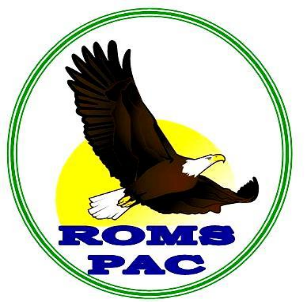 Royal Oak Middle SchoolPAC Meeting Minutes/SummaryFebruary 21, 2019 Present:PAC EXECUTIVE: President: Vacant, Vice-President: Josie Pucci-Cocco, Treasurer: Ravinder Manhas, Secretary: Josie Pucci-Cocco, COPACS Rep: Lisa Gunderson, Grade 8 Liaison: Stephanie Kalabric, Melanie Mace & Sherri O’Sullivan, Volunteer Coordinator: Moragh Smith, Members at Large: Kathy Alexander (communications), Christine Carrigan (lunch program), Emily Scott (smile cards), Leslie Hall (Country Grocer Receipts), Christine Dutchak and Sukhmani Virk Grant Writer: Areli Hermanson Not present: Ravinder Manhas, Lisa Gunderson, Stephanie Kalabric, Melanie Mace, Sherri O’Sullivan, Moragh Smith, Kathy Alexander, Emily Scott, Leslie Hall, Christine Dutchak and Areli Hermanson2 ROMS families also attended.Meeting opened at 7:00pm at ROMS Learning CommonsROMS Administration: Karen MacEwan, Ken Bergeron COURIOUS 				COMPASSIONATE			RESILIENTROMS is a community of curious and resilient learners who conduct themselves with compassion. What we have done:	Random act of kindness weekPJ dayDistrict Pro D day January 28 at Claremont, all schools met at Claremont YES TO IT at Claremont Counsellor visit February 20/19PEP students visit grade 8 classes today February 21/19What’s coming up?Grade 8 ski trip (February 22/19Grade 8 course selection forms due March 1May 7th grade 8 visit to ClaremontGrade 6 aquatics startsFrance trip over Spring BreakGAGA Ball Courts Image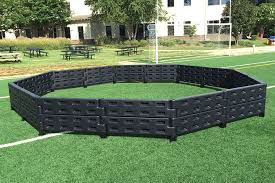 What is Gaga Court Ball?	 It is a fast paced, high energy sport played in a fence that is high up to your knees.  The more players the better, it is a kinder gentler version of dodge ball.  The game is played with a soft foam ball and it combines the skills of dodging, striking and running and jumping.  Object of the game is to hit the ball below the knees to get their opponents out.Athletics on the go:IntramuralsVolleyball (13 teams)Rugby coming nextArcheryTrack and FieldBadmintonClubs & Performing GroupsBandChoirClay ClubJudoMagic ClubGirls & Boys GroupConversation Club (Miss Menzies)Learning & Lunch ( Ms. Kreiser)Class Building Process consists of:Historical InputParent InterviewFeeder Schools Teacher Support StaffStudentsParent Interviews are valued, like the contact, like the input (input for students has grown which is great because many students come out of social pressure) This year we are not going to be holding the parent request for their students and class placement, it is very difficult to honour the numerous requests that we receive from parents regarding their student, it can also undo the work of our teachers.  Parents do not always know the complexity of classroom dynamics.  If Parents would like to have an input regarding their student please speak with the teacher about their child or send in a written request if there is an issue.What we want is:Communication with our class teacherHonour the work and input the teachers provideParent request is important in extraordinary circumstances where special consideration is neededCall the meeting to order  -  Josie Pucci-CoccoPresident's Welcome and Introductions.-  Thank you all for coming to tonight’s PAC meeting we are going to go over the teacher request- these are the last requests for the year, Staff appreciation luncheon will be May 30th, and Purdys Easter fundraiser will start March 1, 2019.Approval of Agenda and Minutes  -  Agenda has been passed around and the minutes from last meeting January 2019 have been posted to the website approved by:  Christine Carrigan & Sukhmani VirkUpcoming EventsPink Shirt day February 27thPurdys Chocolate Easter fundraiser starts March 1, 2019Treasurer’s report and Budget-   Please see attached budget and financial.After subtracting the first round of teacher request and committed expenses ($20,2223.85) we are in good standing, for the second round of request pending approval for the amount of ($10,235.00) after this amount gets posted we will have $8130.37 for the next school year plus any additional funds coming in from fundraising (Easter Purdys, Ice Cream day)ROMS Funding Requests for February 2019There was a motion to pass the staff requests put forward by Christine Carrigan, Ian Hallas, Sukhmani Virk and Camille McLellan and approved by allCo-PACS Representative Report/UpdateFebruary 2019 COPACS President and Vice-Presidents’ ReportThank you to James and Ceilidh for attending the kindergarten information night and SPLAT
District Administrative News:Kelly de Klerk from North Saanich Middle School was the successful candidate to become a vice-principal and she has been assigned to Claremont – all candidates interviewed were excellentFebruary Committee Day - Finance committee meeting – approved amended budget – most changes due to increase in planned enrolment.  Briefly discussed Budget Advisory Committee meeting – nothing really of substance until Provincial announcementsDid not attend this month’s Policy committee meeting as there were no policies discussed; District will be undergoing a full policy review employing     an independent consultant –therefore unlikely to be attending meetings until review completeEducation Directions Meeting – Chris McDonald from Stelly’s did a     presentation on the Global Perspectives Program – this year, first time to     Tanzania - also a presentation regarding curriculum implementation from     committee members and learning commons teachers – also approval of     new course at Stelly’s: Desktop Publishing 11 and 12Participated in Panorama’s Needs Assessment Committee for Central Saanich – made some good community connectionsMeeting with Lana Popham went well; she seemed engaged and I felt our concerns were heard, particularly with regard to: funding for complex learners, adult lunchtime supervision and lack of requirement for emergency supplies to be on hand in schools.Saanich Schools and COPACS Present:REACH OUT- Support for Parents, Students and FamiliesPlease join us for an evening hearing from students and service providers such as:Beacon Community ServicesPeninsula Youth ClinicPublic HealthFamily SmartDiscovery Youth and Family Substance Use Services, and moreLocation:	Bayside Middle School1101 Newton Place, Brentwood Bay		7pm Thursday February 28thGrade 8 Farewell-Grade 8 farewell will be held: June 24th, 2019PAC Member at large Grade 8 farewell is: Stephanie Kalabric, Melanie Mace and Sherri O’SullivanINFO: - Bake Sale in February raised $555.55; a huge turnout at the last meeting 40 plus parents came to find out about the grade 8 farewell.  Two committees have been formed decorating and food.  We have booked the Camosun Food Truck ($1000.00 to $1200.00 which includes food and employees and truck).  Decorating we are adding “silver stars” to the black and white theme.  Each grade 8 will have their own star on the wall with their name/possible school photo.Next Grade 8 Meeting is on:Meeting adjourned 8:20pmApril 18th  is the next meeting.Fundraising: Thanks to the businesses that sponsor fundraising for our school!PENINSULA CO-OP NUMBER: (58597) Put this number in your phone and don't forget to use it when you pay at the gas station or grocer.Country Grocer receipts: Save your receipts as PAC can earn gift cards to Country Grocer. The collection envelope is hanging by the PAC Bulletin Board at school.COBS bread: PAC participates in the COBS bread fundraising program. Mention Royal Oak when you go in and 5% will go back to our school with every purchase..PAC Email:  romsparents@gmail.comTHANK YOU FOR SUPPORTING ROMSItem #Request Description$ requestedTotal Cost PAC willing to fundOther Funding# of StudentsApproved1equalization payments to the teachers $200.00 x 26 divisions =$200.00 X 26$5,200.00noall $    5,200.00 2Chrome Books$1,050.16$1,000.1650120+ $    1,000.16 3Earthquake Container supplies$705.00$705.00noall $        705.00 4Indigenous Education$450.00$450.00noall $        450.00 5Home Ec. Pj patterns, sewing machine decore, interfacing white, curve ruler$734.84$734.84noall $        734.84 6ROMS News Club  USB/Lightning mic, Rhode Headphone, IPAD hardcase $300.00$300.00noall $        300.00 7Math department - Geometry learning charts, Vol X Radical Math Millennium edition$474.12$474.12noall $        474.12 8Athletics Department Rugby Jerseys $900.00$900.00noall $        900.00 9Wireless and handsfree  mic  to use during PE classes$470.00$470.00noall $        470.00 Total $5,084.12$10,234.12 $ 10,234.12 1$200.00 x 26 divisions = $5200.00 per classroom$200.00 x 26 divisions = $5200.00 per classroom$200.00 x 26 divisions = $5200.00 per classroom2Ben Stanchfield $750.16  & Jen Smyth $250.00Ben Stanchfield $750.16  & Jen Smyth $250.00Ben Stanchfield $750.16  & Jen Smyth $250.00